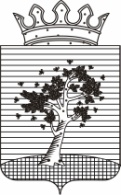 АДМИНИСТРАЦИЯ ОСИНСКОГО МУНИЦИПАЛЬНОГО РАЙОНА
ПЕРМСКОГО КРАЯУПРАВЛЕНИЕ ОБРАЗОВАНИЯП Р И К А З	г. Оса Об утверждении статусаопытно – педагогической площадки	 В соответствии с решением   районного Экспертно – методического совета от 15 ноября 2013 года с учетом внесенных  МБОУ «Средняя общеобразовательная школа № 4 г. Осы» изменений  и корректировок в программу  муниципальной опытно – педагогической площадки ПРИКАЗЫВАЮ:1.Присвоить  МБОУ «Средняя общеобразовательная школа № 4 г. Осы» статус  муниципальной  опытно – педагогической площадки по теме «Одаренные дети» на 2013 – 2016 годы.2.Назначить куратором опытно – педагогической площадки по теме «Одаренные дети» Косовских Т.Ю., ведущего специалиста управления образования.3.Провести промежуточную экспертизу деятельности опытно – педагогической площадки в июне 2014 года. 4.Контроль исполнения приказа  возложить на заведующего отделом  формирования  и  контроля за исполнением муниципального задания управления образования В.Л. Кузнецову.Начальник                                                              Ю.Н. Пирогов